Target for this cycle Name:You have Chosen to complete the Intermediate option and given yourself a chance at Grade 5-6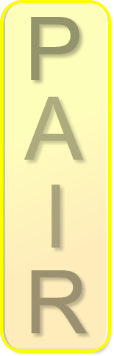 